The Miss Berks County Scholarship Organization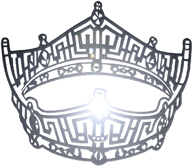 232 West Main StreetKutztown, Pennsylvania 19530January 14, 2108Greetings!The Miss Berks County scholarship competition for young women ages 17 to 25 and teens ages 12 to 18 is an official preliminary to Miss America, part of the largest scholarship provider for young women in the world. Through our pageant in Berks County, young women gain the opportunity to showcase their talents, advocate for their philanthropic platforms, and compete for scholarship dollars for college. The winners of our program will go on to compete for more scholarship dollars on Friday, June 22nd and Saturday, June 23rd at the Miss Pennsylvania Pageant held in Pittsburgh.On March 03, 2018  we  will  crown  three  winners:  Miss  Berks  County,  Miss  Greater Reading, and Miss Greater Reading’s Outstanding Teen at Oley Valley High School. As Co-Executive Directors of the Miss Berks County Scholarship Organization Committee, we are so grateful for ALL the support we receive! We thank you for your support in previous years, and hope you will donate once again. Former Miss Berks County titleholders have used their academic scholarship dollars to complete bachelor’s degrees, master’s degrees, and law degrees. Current and former contestants are scholars and community leaders, and role models to many girls. Only with the help of sponsors like YOU can their educational and personal dreams come true.For the 2018 Scholarship Pageant, we request your generous support more than ever. Given the rising costs of college, our goal must be to increase our scholarship funds this year. Please know one thing: When you advertise your business in the program book, sponsor an award, write a check for the scholarship fund, or donate services, you help provide substantial cash awards and in-kind services to talented, intelligent, community-minded young women. Our sponsors will be recognized in our program book, on our website, on Facebook and during our exciting program. Please consider donating by February 23, 2018!Again, we appreciate your continued support and look forward to your donation and attendance at the 2018 Miss Berks County Scholarship Pageant on March 03, 2018.  If you have any questions, please contact Marilyn Baver at 610-683-5045 / mjbaver@hometownu.com; or Donna Schlouch at dmschlouch@aol.com.Thank you!Marilyn Baver & Donna SchlouchMBCSO, Co-Executive Directors